Muster-Gefährdungsbeurteilung Chemieunterricht an WaldorfschulenKlassenstufe: 		12. KlasseTitel des Versuchs: 	Thiosulfate (6.5)Literatur:			Lehrbuch der phänomenologischen Chemie, Band 2, Seite 307Gefahrenstufe                  	Versuchstyp   Lehrer             SchülerGefahrstoffe (Ausgangsstoffe, mögliche Zwischenprodukte, Endprodukte)Andere Stoffe:Beschreibung der DurchführungEtwa 5 g Natriumsulfit werden in einem Becherglas unter sanftem Erwärmen in möglichst wenig demineralisiertem Wasser gelöst (etwa 13 ml). Davon gibt man 5 ml als Vergleichslösung in ein Reagenzglas. Die restliche Lösung versetzt man mit 2 g Schwefel, erhitzt sie für 6 Minuten zum Sieden und filtriert anschließend heiß. 2 ml Kaliumbromidlösung (w = 2%) werden in einem Reagenzglas mit 3 ml Silbernitratlösung versetzt. Die Aufschlämmung des ausgefällten Silberbromids verteilt man auf zwei Reagenzgläser. In das eine Reagenzglas gibt man die Vergleichslösung (Natriumsulfitlösung), in das andere 5 ml des Filtrates; beide Reagenzgläser werden geschüttelt. Ergänzende HinweiseKeineEntsorgungshinweiseSilberhaltige Rückstände mit einem unedlen Metall behandeln, das ausgeschiedene Silber dem Recycling zuführen. Lösungen in den Sammelbehälter "Anorganische Abfälle (Salzabfälle)“ geben, Schwefel über den Hausmüll entsorgen oder weiter verwenden.Mögliche Gefahren (auch durch Geräte)Sicherheitsmaßnahmen (gem. TRGS 500)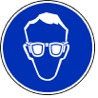 				  Schutzbrille tragenErsatzstoffprüfung (gem. TRGS 600)Nicht notwendig; risikoarmer Standardversuch.AnmerkungenH228		Entzündbarer Feststoff.H315		Verursacht Hautreizungen.H319		Verursacht schwere Augenreizung.H410		Sehr giftig für Wasserorganismen, mit langfristiger Wirkung.P273		Freisetzung in die Umwelt vermeiden.P280		Schutzhandschuhe/Schutzkleidung/Augenschutz/Gesichtsschutz tragen.	P302+P352	Bei Berührung mit der Haut: Mit viel Wasser und Seife waschen.P305+351+338	Bei Berührung mit den Augen: Einige Minuten lang vorsichtig mit Wasser ausspülen. Eventuell. vorhandene 		Kontaktlinsen nach Möglichkeit entfernen. Weiter ausspülen.P337+313	Bei anhaltender Augenreizung: Ärztlichen Rat einholen/ärztliche Hilfe hinzuziehen.P391		Ausgetretene Mengen auffangen.P501		Inhalt/Behälter örtlicher Sammelstelle für Sondermüll zuführen.Schule:Datum:				Lehrperson:					Unterschrift:Schulstempel:© Ulrich Wunderlin / Atelierschule Zürich / Erstelldatum: 27.02.2016______________________________________________________________________________NameSignalwortPiktogrammeH-SätzeEUH-SätzeP-SätzeAGW in mg m-3SchwefelAchtung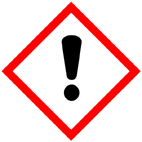 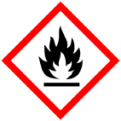 H228 H315---P302+P352---KaliumbromidAchtungH319---P305+351+338---Silbernitratlösung(c: 0,1 mol∙l-1)Achtung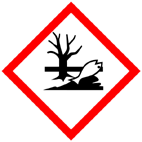 H315 H319 H410---P273 P280 P305+351+338 P337+313 P391 P5010,01 E(einatembare Fraktion; nur festes Silbernitrat)Demineralisiertes WasserNatriumsulfitNatriumthiosulfat (Reaktionsprodukt)GefahrenJaNeinSonstige Gefahren und HinweiseDurch EinatmenXDurch HautkontaktXBrandgefahrXExplosionsgefahrXDurch AugenkontaktX